Lynden Veterinary Clinic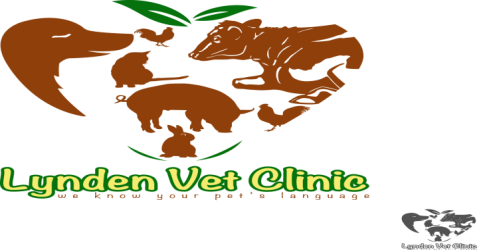 Kony House, Ngong Road,Off Karen near Zambia StageP.O. Box 61433-00200Nairobi, KenyaE-MAIL: lyndenvetclinic@gmail.comTel: 0202402588Cell: 0721263135/0721440966________________________________________________________________________________ HEALTH CERTIFICATE/MOVEMENT PERMITDATE: …………………………This is to ascertain that on ……………. I examined the dog whose details are described below, and found them free from any external and internal parasite and or signs/symptoms of any infectious disease. The dogs have been dewormed and are fully vaccinated against Canine Distemper, Hepatitis, Leptospirosis, Para-influenza and Parvovirus and Rabies as indicated in the accompanying vaccination certificates.OWNER’S DETAILSName			:	Felix Otieno OduorPostal address	:	Ngong RoadContacts		:	0797 754 596PETS PARTICULARSName			:	Coffee and BeansSpecies		: 	Canine						Breed			: 	Cross	Colour		:	Brown	As such the dogs are free to travel from Nairobi to Rongo by Road.Yours sincerely,Dr. Jared K. OmbasaKVB NO. 2431